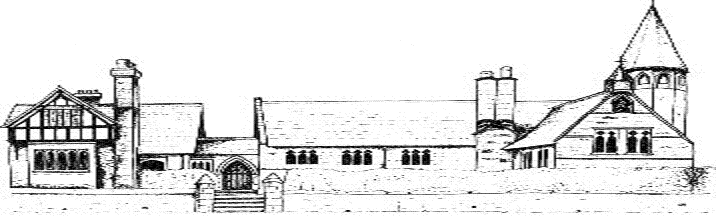 Eccleston CE Primary SchoolCode of Conduct for Remote LearningDO;Log on around 5 minutes before the session is due to startMake sure you have everything you need before you log on and you have been to the toiletOnly put sensible and relevant comments into the chat box and only when asked to do soBehave sensibly all through the session – just like you would in classComplete any work to the best standard that you can – just like you would in class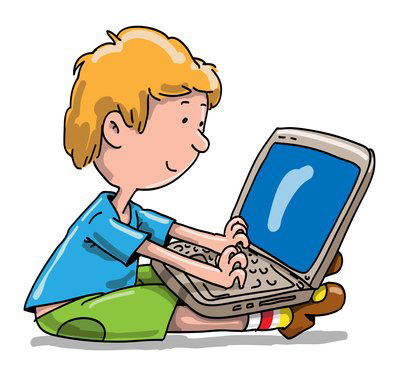 